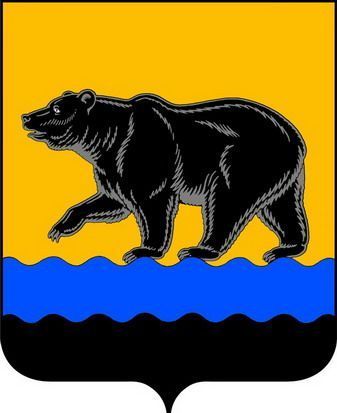 ДУМА  ГОРОДА  НЕФТЕЮГАНСКАР Е Ш Е Н И ЕО внесении изменений в Порядок формирования, управления и распоряжения жилищным фондом, находящимся в собственностигорода НефтеюганскаПринято Думой города25 апреля 2017 годВ соответствии с Федеральным законом от 06.10.2003 № 131-ФЗ «Об общих принципах организации местного самоуправления в Российской Федерации», Жилищным кодексом Российской Федерации, руководствуясь Уставом города Нефтеюганска, в целях уточнения отдельных положений муниципального нормативного правового акта, заслушав решение комиссии по городскому хозяйству, Дума города решила:1.Внести в Порядок формирования, управления и распоряжения жилищным фондом, находящимся в собственности города Нефтеюганска, утвержденный решением Думы города от 01.03.2017 № 93-VI, следующие изменения:1.1.В пункте 1.5 слова «департамент имущественных и земельных отношений администрации города Нефтеюганска (далее - департамент имущественных и земельных отношений)» заменить словами «департамент муниципального имущества администрации города Нефтеюганска (далее – департамент муниципального имущества)».1.2.Наименование пункта 2.1 изложить в следующей редакции: «2.1.Департамент муниципального имущества:».1.3.Подпункт 7 пункта 2.1 изложить в следующей редакции:«7)разрабатывает и вносит в администрацию города Нефтеюганска проекты муниципальных правовых актов о передаче освободившегося  жилого помещения муниципального жилищного фонда в коммунальной квартире в собственность граждан;».1.4.В пунктах 8.7  и  8.8 слова «Департамент имущественных и земельных отношений» заменить словами «Департамент муниципального имущества».1.5.Пункт 11.2 изложить в следующей редакции:«11.2.Жилые помещения специализированного фонда предоставляются лицам, указанным в пункте 11.1 настоящего Порядка, в виде жилых домов, квартир, благоустроенных применительно к условиям соответствующего населенного пункта, в котором они предоставляются, в размере нормы предоставления площади жилого помещения по договору социального найма на одиноко проживающего гражданина, установленной решением Думы города Нефтеюганска.».2.Опубликовать решение в газете «Здравствуйте, нефтеюганцы!» и разместить на официальном сайте органов местного самоуправления города Нефтеюганска в сети Интернет. 3.Решение вступает в силу после его официального опубликования.Глава города Нефтеюганска						            C.Ю.Дегтярев26.04.2017№ 150-VI